		Invertebrate Zoology Characteristics FormUse this form for all of the animal phyla that are covered in Invertebrate Zoology during the semester.  When these topics are covered in lecture, or when you are studying at home, fill in these characteristics and then refer back to it when you study for tests.  You will find that you can’t fill in all of the headings because a particular phylum lacks one or more of the characteristics, if that is the case note THAT on your sheet.Phylum:Characteristics Form designed and created by Dawn M. Kitchen and Tim Susman, , modified by Chris Pontillo.Taxonomic Classes:Examples (Common Name):Etymology (Origin of Name):Phylogeny:Body Symmetry:Body Wall:Feeding:Digestion:Excretion:Respiration:Circulation:Muscles and Locomotion:Nervous System:             Arrangement:             Sense Organs:Nervous System:             Arrangement:             Sense Organs:Reproduction:              Asexual, Sexual or Both:              Monoecious or Dioecious:Reproduction:              Asexual, Sexual or Both:              Monoecious or Dioecious:Other Interesting Behaviors:Other Interesting Behaviors: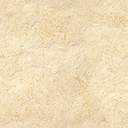 